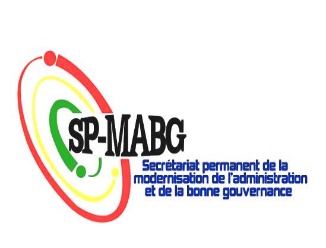                                           Rencontre d’échanges                                                                                                                                           RapporteurBARRY SidiStructure organisatrice : Open Burkina (OSC)Détails de l’activité : La rencontre avait pour objet un échange informelle sur le processus PGO au Burkina Lieu de déroulement : Salle de réunion du SP-MABG/ OuagadougouParticipants: Tinto Idriss (OSC), LINGANI Malick (OSC)TAPSOBA Cédric (PAGOF), BARRY Sidi (SP-MABG)Date : 27 Aout 2020Rapporteur : BARRY Sidi Points inscrits à l’ordre du jour :Prochaines étapes PGOArrêté comité de suivi évaluation du PGOAnimation du site PGOMail de Ngom sur la baisse du score du Burkina Faso et la lettre adressée au Ministre de la Fonction publique par le Comité Directeur du PGODivers (information)Points inscrits à l’ordre du jour :Prochaines étapes PGOArrêté comité de suivi évaluation du PGOAnimation du site PGOMail de Ngom sur la baisse du score du Burkina Faso et la lettre adressée au Ministre de la Fonction publique par le Comité Directeur du PGODivers (information)Discutions sur les points inscrits à l’ordre du jour :Pour les prochaines étapes PGO, il s’est agi d’échanger sur les activités en cours telles que : les activités restantes du Trust Fund (émissions télé et ateliers thématiques à l’endroit des membres du MSF). Tinto a rassuré sur la volonté des acteurs de la société civile à mener dans les meilleurs délais ces activités.Pour les activités programmées dans le Plan activités annuel, le PAGOF a informé les participants sur la prolongation du programme jusqu’en décembre 2021 avec l’organisation du séminaire régional à Ouagadougou au premier semestre 2021. Il a souhaité l’accélération des activités liées au lancement du PAN2 et les tournées régionales. A ce Sujet Barry a estimé que les TDR sont déjà finalisés pour ces 2 activités et que la question de la prise en charge des communicateurs pendant les tournées n’était pas encore tranchée. Le PAGOF a réitéré son engagement à prendre en charge la communication, l’hébergement des facilitateurs, la location des salles, la restauration, etc. Mais concernant la prise en charge des communications, la ligne ne serait pas éligible aux procédures du programme.Le trust Fund également a émis des inquiétudes quant à la possibilité de prendre totalement en charge cette ligne évaluée à plus de 2 millions au regard de l’insuffisance de ressources.Barry a souhaité qu’une solution soit trouvée afin de motiver les facilitateurs à travers la prise en charge des communications qui seront faites par ces derniers.Concernant la cérémonie de lancement du PAN2, il a été convenu de préparer les lettres d’invitation et surtout d’inviter l’ambassadeur de la République Française ou le Directeur de l’Agence Française de développement (AFD).Arrêté comité de suivi évaluation du PGO : Tinto a proposé quelques amendements en vue d’améliorer la qualité de l’arrêté.Animation du site Web du PGO : il a été convenu de procéder à la formation de quelques acteurs de l’administration à l’animation du Site web du PGO. Le concepteur du site à savoir LINGANI s’est dit disposé à animer une session de formation à l’endroit de BARRY, Madame DIPAMA ou tout autre acteur sur l’animation du site Web.Mail de Ngom sur la baisse du score du Burkina Faso au PGO et la lettre adressée au Ministre de la Fonction publique par le Comité Directeur du PGO : Après une lecture du Mail de Ngom par Barry, les participants se sont prononcés sur la conduite à tenir.  Pour eux, tout serait lié à la non publication a temps du rapport d’exécution du budget 2018 par la Cour des comptes. Il a été convenu d’entrer en contact avec Agnés KABORE du Centre pour la Gouvernance Démocratique (CGD) qui est au cœur de l’opérationnalisation du Budget Ouvert pour mieux comprendre les engagements du Burkina à l’international sur la question. A la suite des échanges avec Agnés, l’administration verra les mesures à prendre afin de respecter ses engagements pour améliorer son score.DiversEn divers, les informations suivantes ont été partagées. Il s’agit entre autres :De la création du Site web du PAGOF, Des Outils de communication à récupérer (le PAGOF a produit 1000 exemplaires du PAN2, 1000 pochettes et 1000 dépliants. Le SP-MABG a été invité à passer chercher ces outils au siège du PAGOF),Atelier de communication sur la publication des documents budgétaires et le civisme fiscal,Une Capsule vidéo en langue sur le PGO (Morré, Dioula, Fulfuldé) produit par le PAGOF,La formation sur le suivi-évaluation en cours avec la finalisation des TDR.Discutions sur les points inscrits à l’ordre du jour :Pour les prochaines étapes PGO, il s’est agi d’échanger sur les activités en cours telles que : les activités restantes du Trust Fund (émissions télé et ateliers thématiques à l’endroit des membres du MSF). Tinto a rassuré sur la volonté des acteurs de la société civile à mener dans les meilleurs délais ces activités.Pour les activités programmées dans le Plan activités annuel, le PAGOF a informé les participants sur la prolongation du programme jusqu’en décembre 2021 avec l’organisation du séminaire régional à Ouagadougou au premier semestre 2021. Il a souhaité l’accélération des activités liées au lancement du PAN2 et les tournées régionales. A ce Sujet Barry a estimé que les TDR sont déjà finalisés pour ces 2 activités et que la question de la prise en charge des communicateurs pendant les tournées n’était pas encore tranchée. Le PAGOF a réitéré son engagement à prendre en charge la communication, l’hébergement des facilitateurs, la location des salles, la restauration, etc. Mais concernant la prise en charge des communications, la ligne ne serait pas éligible aux procédures du programme.Le trust Fund également a émis des inquiétudes quant à la possibilité de prendre totalement en charge cette ligne évaluée à plus de 2 millions au regard de l’insuffisance de ressources.Barry a souhaité qu’une solution soit trouvée afin de motiver les facilitateurs à travers la prise en charge des communications qui seront faites par ces derniers.Concernant la cérémonie de lancement du PAN2, il a été convenu de préparer les lettres d’invitation et surtout d’inviter l’ambassadeur de la République Française ou le Directeur de l’Agence Française de développement (AFD).Arrêté comité de suivi évaluation du PGO : Tinto a proposé quelques amendements en vue d’améliorer la qualité de l’arrêté.Animation du site Web du PGO : il a été convenu de procéder à la formation de quelques acteurs de l’administration à l’animation du Site web du PGO. Le concepteur du site à savoir LINGANI s’est dit disposé à animer une session de formation à l’endroit de BARRY, Madame DIPAMA ou tout autre acteur sur l’animation du site Web.Mail de Ngom sur la baisse du score du Burkina Faso au PGO et la lettre adressée au Ministre de la Fonction publique par le Comité Directeur du PGO : Après une lecture du Mail de Ngom par Barry, les participants se sont prononcés sur la conduite à tenir.  Pour eux, tout serait lié à la non publication a temps du rapport d’exécution du budget 2018 par la Cour des comptes. Il a été convenu d’entrer en contact avec Agnés KABORE du Centre pour la Gouvernance Démocratique (CGD) qui est au cœur de l’opérationnalisation du Budget Ouvert pour mieux comprendre les engagements du Burkina à l’international sur la question. A la suite des échanges avec Agnés, l’administration verra les mesures à prendre afin de respecter ses engagements pour améliorer son score.DiversEn divers, les informations suivantes ont été partagées. Il s’agit entre autres :De la création du Site web du PAGOF, Des Outils de communication à récupérer (le PAGOF a produit 1000 exemplaires du PAN2, 1000 pochettes et 1000 dépliants. Le SP-MABG a été invité à passer chercher ces outils au siège du PAGOF),Atelier de communication sur la publication des documents budgétaires et le civisme fiscal,Une Capsule vidéo en langue sur le PGO (Morré, Dioula, Fulfuldé) produit par le PAGOF,La formation sur le suivi-évaluation en cours avec la finalisation des TDR.